《中国医学影像技术》杂志稿约   《中国医学影像技术》杂志是由中国科学院主管、中国科学院声学研究所主办的国家级学术期刊。主要刊载放射医学、超声医学、影像技术学、介入医学、核医学、医学物理与工程学、内镜诊断治疗学及相关学科论文。 1　投稿要求1.1 总体要求 文稿应具有科学性、先进性、创新性和可读性，力求重点突出，论点明确，资料详实，数据可靠，结构严谨，写作规范，表达准确，文字精炼。专家述评4000字左右，研究论著、综述5000字左右，经验交流一般不超过2500字，个案报道不超过1000字。1.2 题目 中文题目力求高度概括、言简意赅且能反映论文的主题，字数一般不超过25个汉字，尽量不设副标题，题目中尽量不使用阿拉伯数字开头。英文题目应与中文题目内容一致，以不超过15个实词为宜。1.3 作者 作者姓名标注在题目下方，按贡献大小排列，投稿后作者署名及顺序不得随意修改或变更。具备下列条件者可列为作者：①参加选题、研究工作并能解释论文有关问题者；②起草或修改论文中关键性理论或主要内容者；③能对编辑部的修改意见进行核修，并最终同意该文发表者。通信作者姓名应右上角加“*”，其应对全文内容负责，还应具有对读者提出的质疑进行答辩的能力和义务。如有外籍作者，应征得本人同意，并附有本人签字。作者名英文用汉语拼音，姓前名后，姓氏全部大写，名首字母大写，双名间不加连字符。例如：王小五，写为：WANG Xiaowu。姓氏“吕”的汉语拼音应为“LYU”。1.4 单位 在作者的下面写出单位的全称（具体到科室或院系）、省市和邮政编码。署名作者分别在多个单位者，应分别写出各单位的全称（具体到科室或院系），并用阿拉伯数字在对应的署名作者右上角标注。单位英文应与中文单位对应，查阅本单位官方网站或咨询相关职能部门，规范单位英文名称。1.5 基金项目　书写格式：××基金（编号）、××基金（编号）。基金论文投稿时应同时将基金项目批文扫描上传，上传文件应包括基金名称和编号、研究课题名称、项目负责人、项目起止时间。本刊将优先刊登基金论文。1.6 作者简介 书写格式：姓名（出生年—），性别（民族），籍贯，学位，职称。研究方向，E-mail。汉族不必标注，尚未毕业者学位写为“在读××”，如“在读硕士”“在读博士”。投稿时，系统信息中务必填写第一作者手机号。1.7 通信作者 通常为稿件所涉及研究工作的负责人，通信作者简介包括姓名、单位、邮编和E-mail。1.8 摘要　研究论著和综述均须附中、英文摘要，英文在前，中文在后；经验交流和个案报道不设摘要。摘要应以第三人称撰写，不宜超过400个汉字，不宜使用“我们”“作者”等词作为主语。研究论著的摘要应按结构式摘要的形式撰写，包括目的（Objective）、方法（Methods）、结果（Results）、结论（Conclusion）四项。综述的摘要应按指示性摘要的形式撰写，简要叙述文章内容，无须按“四项式”编写。摘要应具有独立性和自明性，拥有与文章同等量的主要信息，在有限的字数内向读者提供尽可能多的定性或定量信息，充分反映该研究的创新之处。英文摘要在300个实词左右，内容和形式要求与中文摘要基本对应。1.9 关键词　关键词以标引能表达全文主题概念的叙词2～5个，尽量少用自由词。中英文关键词须对应，以《医学主题词注释字顺表（2002年版）》及《Mesh》内所列的主题词为准，英文关键词小写（专有名词除外），各关键词之间用分号隔开。1.10 正文标题层次　如：1　资料与方法（或材料与方法），1.1 研究对象（或实验动物），1.2 仪器与方法，1.3统计学分析……2　结果，3　讨论，一般不超过三级标题，文内序号使用圈码，如①、②、③……表示。1.11 伦理  人体及动物研究应通过人类和/或动物伦理委员会的批准或豁免，参照《涉及人的生命科学和医学研究伦理审查办法》和《科技伦理审查办法（试行）》。批准或豁免应在资料与方法（或材料与方法）中加以说明，写出批准文号，并上传相关文件以备审核。人体研究须写明受试者是否签署知情同意书（不具备完全民事行为能力的受试者，须由其监护人签署）。1.12 医学名词　应注意规范、标准、前后统一，原词过长且在文中多次（2次以上）出现者，可于括号内写出全称和缩写，以后用缩写。医学名词以全国科学技术名词审定委员会审定公布的医学名词为准。1.13 计量单位　采用国际单位制并严格执行国家标准GB 3100—3201《量和单位》的规定，使用法定计量单位，使用业内公认的非国际单位时，请给出换算公式。1.14 统计学符号和方法　以国家标准GB/T 3358.1-1993《统计学名词及符号》为准，样本算术平均数用英文小写斜体；标准差用英文小写斜体s；t检验用英文小写t；F检验用英文大写F；卡方检验用希文斜体χ2；相关系数用英文小写斜体r；样本数用英文小写斜体n。需注明使用的统计学软件名称和版本，以及所使用的统计学方法；率的计算保留至小数点后2位，年龄需要提供±s或中位年龄，保留至小数点后1位；统计值保留至小数点后3位。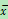 1.15 图片　研究论著和个案报道均需附相应患者的影像学资料，图片分辨率应在300 dpi以上，JPG/JEPG格式，清晰度和对比度良好，请从医院图像工作站直接提取图像。每幅图上面以文本框形式标注序号，图片后应有图题和图说（解释图片内容的文字），文中应有图位。图中箭示或文字应有说明，病理图应注明染色方法及放大倍数。1.16 表格　本刊采用三线表，表格随文，应标有表序号、表题，文中应有表位。1.17 利益冲突  应在文章最后声明作者利益冲突，如不存在需要声明的利益冲突时须写明“利益冲突：全体作者声明无利益冲突”。1.18 作者贡献  在利益冲突后列出作者贡献，请按照署名顺序列出，主要包括研究方面（指导、研究设计、研究实施、图像分析、图像处理、数据分析）、文章方面（查阅文献、撰写文章、修改文章、审阅文章）和其他方面（统计分析、经费支持）。1.19 致谢  参考文献之前可根据实际情况以致谢形式列出对研究工作有帮助的其他人。1.20 参考文献　严格按照国家标准GB 7714-2015《信息与文献 参考文献著录规则》中规定，采用“顺序编码制”。仅限于作者直接阅读的近5年的文献，尽量不用二次文献，无特殊需要不必罗列众所周知的教科书或某些陈旧史料，提倡引用国内外同行新近发表的研究论文为参考文献，引用论点必须准确无误，不能断章取义。除个案报道外，参考文献应至少来源于５种以上的期刊，研究论著参考文献不少于13条，综述参考文献应不少于20条。参考文献的编排应按每条文献在文中出现的先后顺序逐条列于文后，并在文内引用处用右上角加方括号注明序号。参考文献书写格式如下：[1]  LOPERA J E, TRIMMER C K, LAMBA R, et al. MDCT angiography of mesenteric bypass surgery for the treatment of chronic mesenteric ischemia[J]. AJR Am J Roentgenol, 2009,193(5):1439-1445.[2]  王琪，洪楠.外科切除右肺上叶ⅠA期非小细胞肺癌：术式选择影响因素[J].中国医学影像技术,2022,38(9):1327-1330. [3]  李婉莹，蔡胜，李建初，等.超声微血管成像技术鉴别甲状腺良恶性结节应用进展[J].中国医学影像技术,2021,37(6):949-952.2　投稿须知2.1 投稿方式　本刊已启用编辑系统，投稿请登录本刊主页，点击左上角“作者登录”进入，首次投稿需要先注册。投稿文件包括：①作者单位推荐信，推荐信模板请从本刊网站“下载中心”下载，填写信息盖章后扫描上传；②医学伦理审批文件；③正文，内容一律用宋体5号字，不分栏，页边距上下左右统一为2 cm，以Word格式存储；图片插入正文相应位置，图片下面需要注明图号、图题、图片说明。投稿成功会获得稿号，请谨记稿号，以便查询稿件进度。2.2 审稿及录用　所有来稿均需经本刊编辑部初审、同行专家评议、终审、作者修改，审稿人姓名对作者保密，投稿时作者可以提出要求回避的评审专家姓名。本刊已启用学术不端检索系统，凡复制比＞15％的文章直接退稿，其余稿件根据本刊评审意见、作者的修改情况及论文质量等级决定取舍，录用通知通过邮件发送，稿件已被录用的作者如需纸质录用通知，请打电话或邮件（cjmit@mail.ioa.ac.cn）联系编辑部。2.3 稿件修改　本刊编辑部通过编辑系统给作者发送修改意见，同时会有邮件、短信提醒。一般情况下，作者应于7天内将修改后稿件上传编辑系统。1个月未修回的稿件将以退稿处理。依照《著作权法》有关规定，本刊编辑部可对来稿做文字修改、删节，凡有涉及原意的修改，请作者在寄回校样时提出。2.4 稿件查询　①作者投稿后1周内未收到稿号即为未投稿成功，请重新投稿；②收到稿号后可登录本刊网站实时查询稿件处理状态，1个月内未查询到稿件审理进度可以打电话咨询；③本刊收费通知一律以E-mail形式发出，如需出具纸质通知另行联系；④作者论文刊出后1个月内未收到电子发票请及时打电话与编辑部联系。2.5 版权　来稿文责自负，凡投稿者，即视为同意本刊编辑部将稿件以纸质载体、光盘载体及网络版形式出版。寄回校样的同时请从本刊网站主页“下载中心”下载“版权转让协议”，所有作者签字并寄回。2.6 收费　作者在收到交纳审理费通知后须及时交纳审稿费100元并在系统登记。稿件一经录用，即收取发表费，刊印彩图者，需加付彩图印制工本费，交费后需在系统登记发票信息。１个月内未交费者，稿件将按退稿处理。2.7 赠刊及稿酬 论文见刊后，本刊将向第一作者邮寄两本赠刊。本刊按国家规定向作者支付稿酬，为一次性稿酬，纸质载体、光盘载体、U盘载体及网络版形式刊载文章的稿酬合并计算。如第一作者变更通信地址，请及时更改注册信息同时邮件通知编辑部。2.8 本刊邮箱　cjmit@mail.ioa.ac.cn2.9 本刊网址　www.cjmit.com2.10 本刊微信公众号　cjmit1985 2.11 地址　北京市海淀区北四环西路21号（中科院声学所）语声楼201室，《中国医学影像技术》期刊社，邮政编码：100190。电话：010-82547901/2，传真：010-82547903。